Приложение №1Фрагмент структуры внутришкольного
 управления МБОУ «Лицей №9» города Белгорода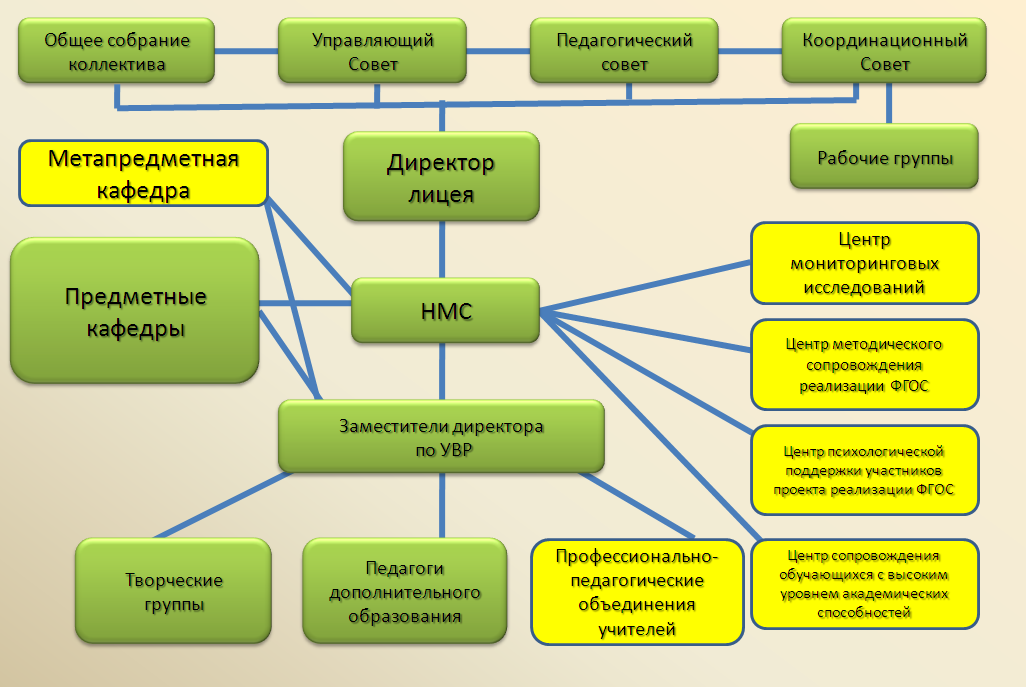 Приложение №2Внедрение инновационной системы управления, обеспечивающей эффективность реализации ФГОС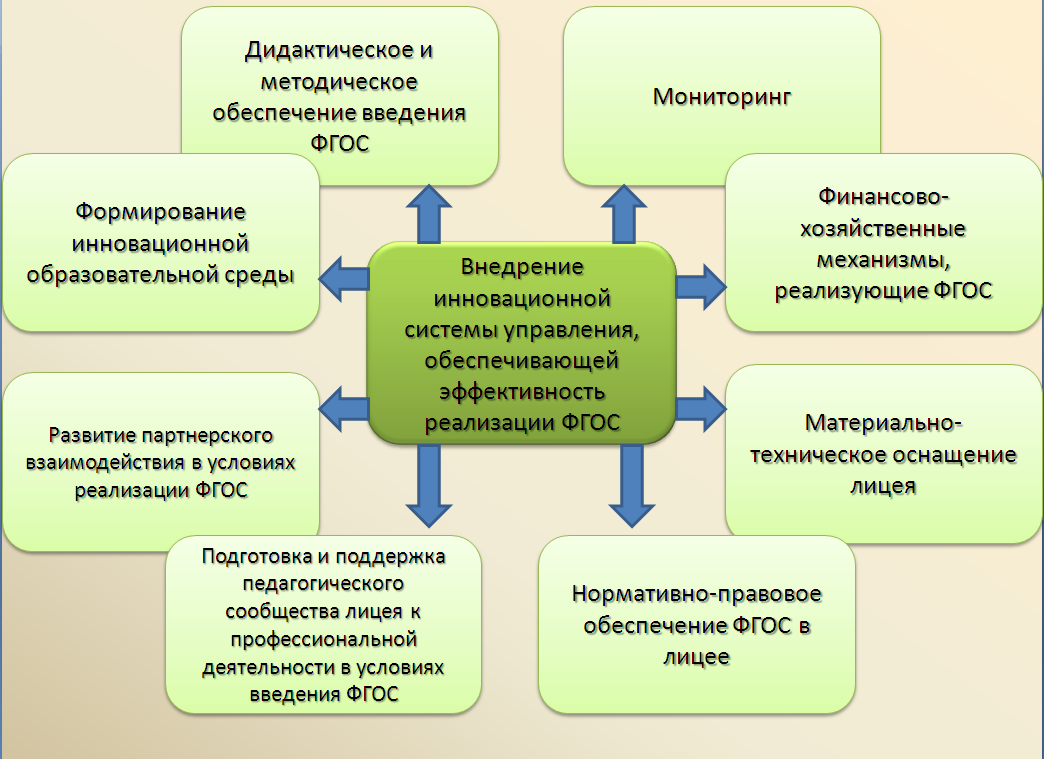 Приложение №3Исследовательская работа учащихся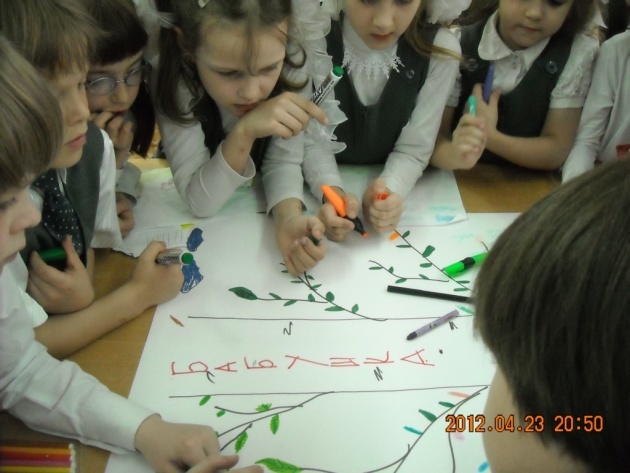 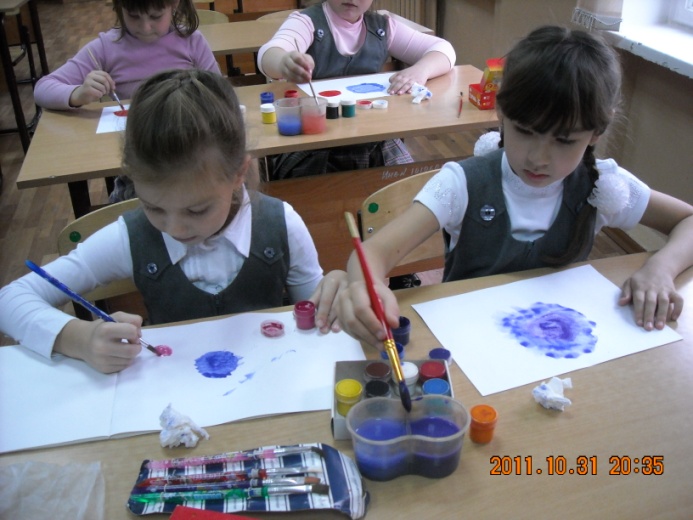 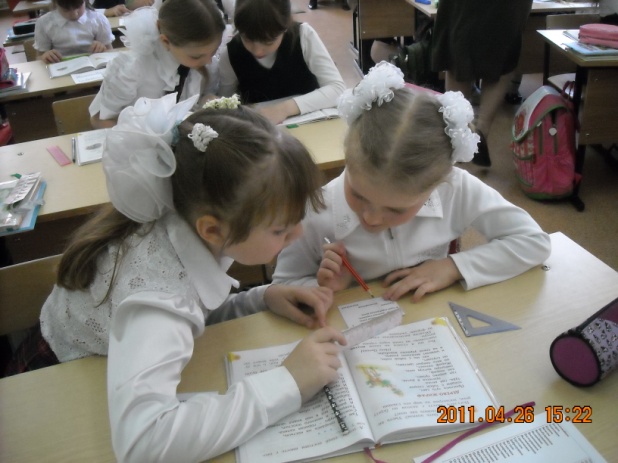 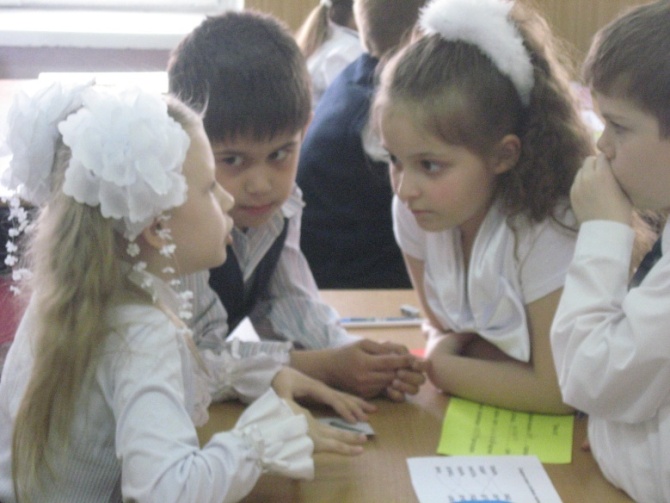 Приложение №4Совместная деятельность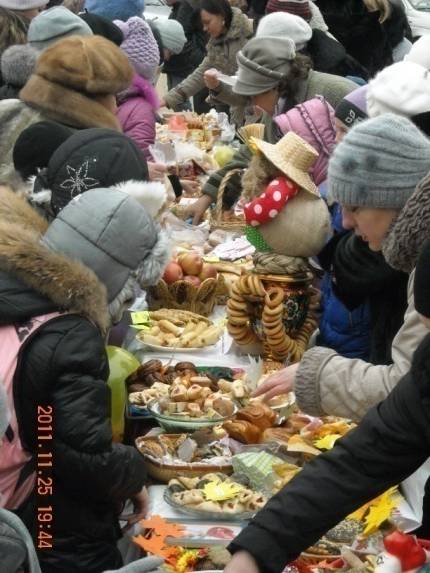 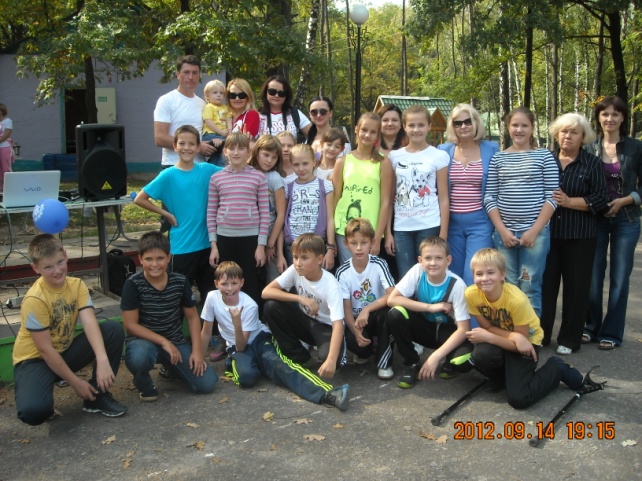 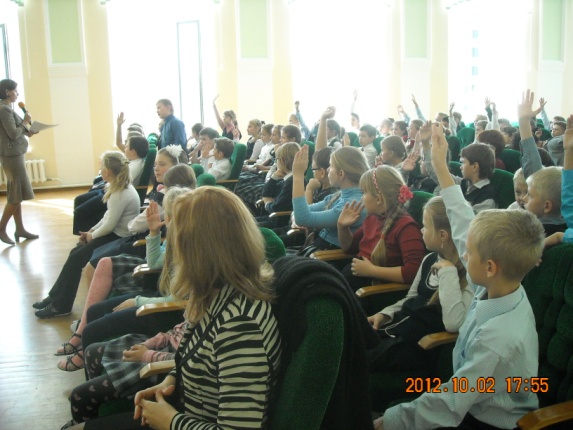 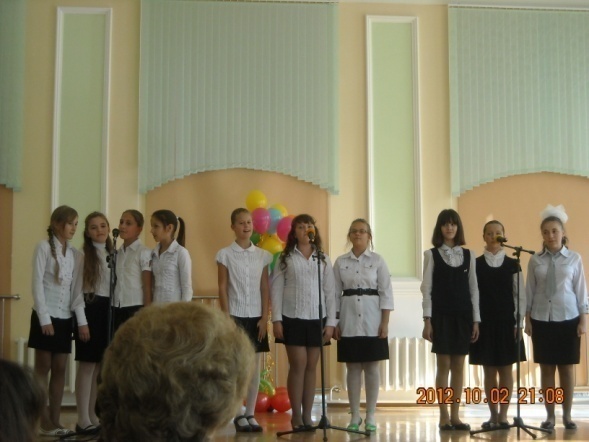 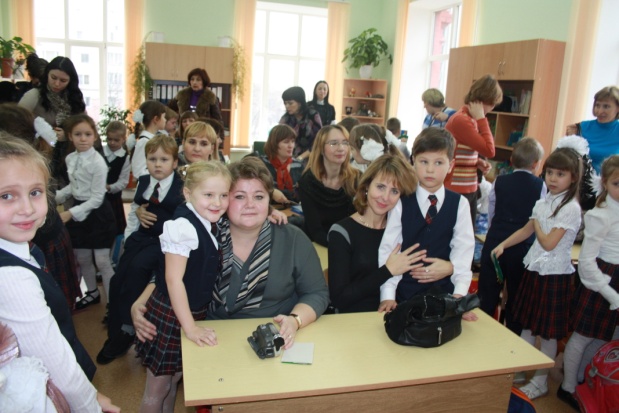 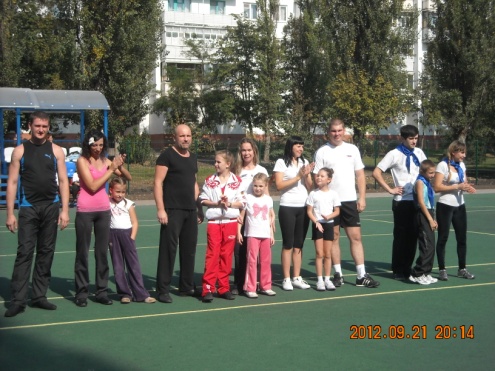 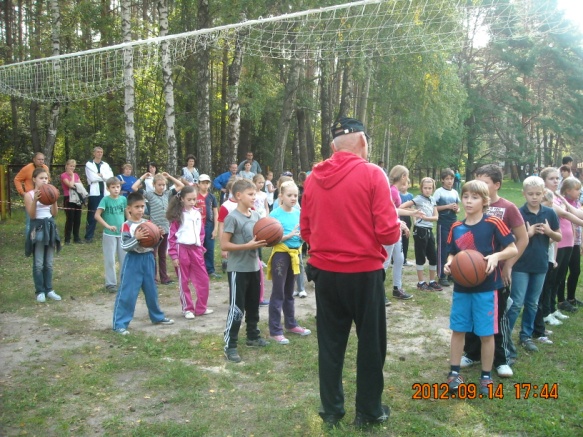 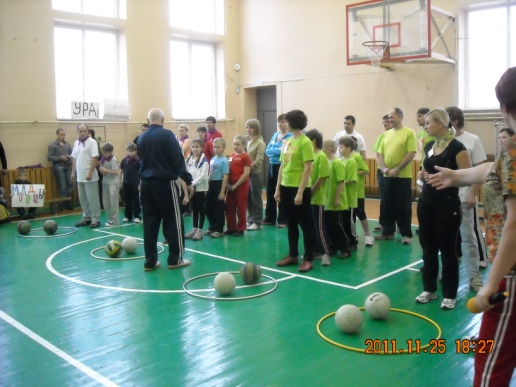 